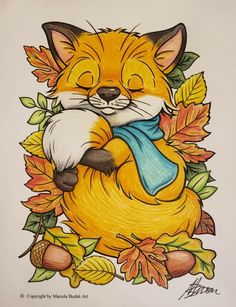 2. B	 TÝDENNÍ PLÁN11. týden	(7. 11. – 11. 11. 2022) PŘEDMĚTCO BUDEME UČIT?JAK SE MI DAŘÍ?JAK ZPRACOVÁVÁME V PŘÍPADĚ NEMOCI?ČESKÝ JAZYKuč. str. 26 - 27Dokáži mluvit ve větách.Rozeznám a utvořím jednotlivé druhy vět.ústně str. 26 - 27písemně 26/3,5 27/8ČESKÝ JAZYKPS str. 15Dokáži mluvit ve větách.Rozeznám a utvořím jednotlivé druhy vět.ČTENÍ,       PSANÍČítanka str. 24 - 27Dokážu číst hlasitě se správnou intonací.Zkoušení přednesu básně str. 17.ČTENÍ,       PSANÍPísanka str. 19 - 20Správně napíši písmena c, č a slova s nimi.MATEMATIKAPS str. 34 - 37Sčítám a odčítám do 30.Pracuji v různých prostředích, hledám více možností a nevzdávám se.PRVOUKAPS str. 16 - 18Zahrada na podzimTřídím, porovnávám a přiřazuji ovoce a zeleninu.Podzim u řeky